Hymns/Songs I would like a soloist to  sing  	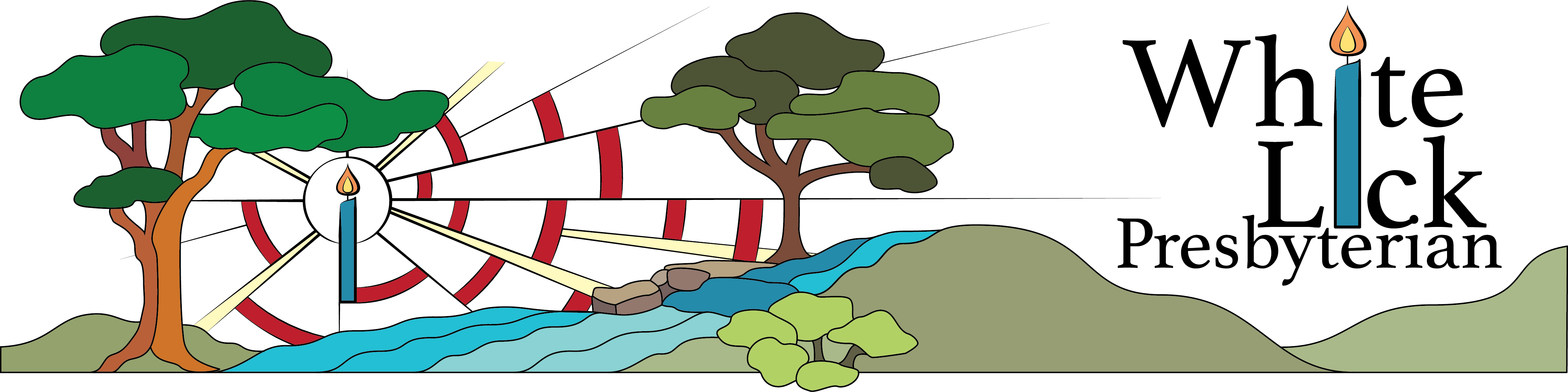 Music I would like played (but not sung)  	Pallbearers and/or Honorary Ushers  	Other Participants/Family or Friend Reflections  	Information I wish to include regarding my service to the  church:  	Memorial Contributions I have named the church as one of the beneficiaries in my estate (circle one): Yes	NoI would like to speak with a member of the finance team to learn more about how to include my church in my estate planning (circle one):	Yes	NoI would like Memorial contributions given  to:  	Personal Planning Guide for Funeral/Memorial ServiceAuthorization I, 	, have given the receding information, to be filed in the church and used by pastor, family, and funeral home of my choice, in order to avoid placing all responsibility on family and loved ones at the time of my death.Signature: 	Date Submitted:  	Thank you for helping us help you! Your loved ones will deeply appreciate your thoughtfulness in providing this information, and your mind and spirit can be at peace regarding these matters.I understand that the purpose of ‘My Personal Planning Guide for a Funeral/Memorial Service’ is to oﬀer assistance to those who will be responsible for designing and following through on my wishes for a memorial or funeral service appropriate to my person, life,  and faith. The most current copy of this Guide, as retained in confidential files of the pastor of White Lick Presbyterian Church of Avon, Indiana is understood by me, to be the copy by which I desire the pastor and others to abide on the occasion of my death.My Full Name  				                                                                                                             Address 	City 	State        Zip Code 	  Phone 		Social Security #  			I have served in the following branch of the United States Armed Services:  		 When discharged from military duty, I held the rank of:  	Period of Service 	to  	Primary Contact Person at My Death  	 Phone, address or email address of this person  	  Legal Information I have made a will, and its location is known to my family (circle one): Yes NoFull Date of Birth 	Birthplace  	{Town/City and State}Parents Father’s Name  	Mother’s Name  	Attorney  	Name	 Funeral Service Instructions and Information Will 	Phone #  	{include the maiden name of your mother}Marital Status  	{To}	{Date}	{Place}Married 	Divorced 	Single 	Widower  	{Date}Family Information {relationship - daughter, son}	{Name, City & State}I have made prearrangements for my funeral/memorial with the following mortuary:I have not made prearrangements with a mortuary but prefer  	 I plan to be cremated (circle one):  Yes   No	Uncertain at this timeMy desire is that my mortal remains be: (Circle a number preceding on of the following)Interred or disposition of at a place to be designated by my familyEntombed in a mausoleum (name and location)  	Interred in the ground in a cemetery (indicate name and location)  	Please share information about the White Lick Cemetery:   Yes	NoI prefer that my funeral/memorial service be conducted at (circle one)White Lick Presbyterian	A funeral home	The grave siteMinister 		Other Leadership 	Scripture I would like read  	 Other readings I would like read  	